De Aston 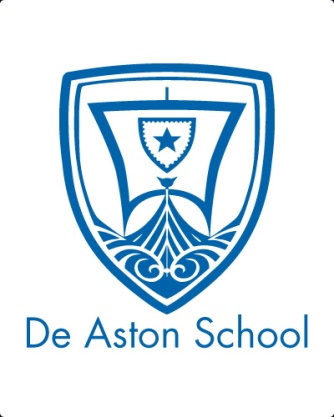 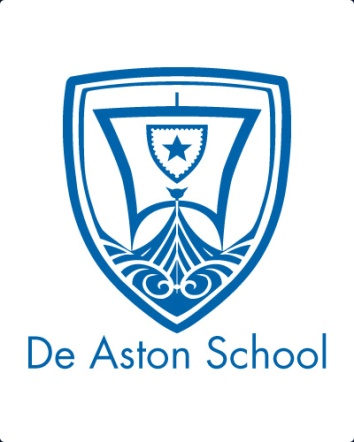 English Department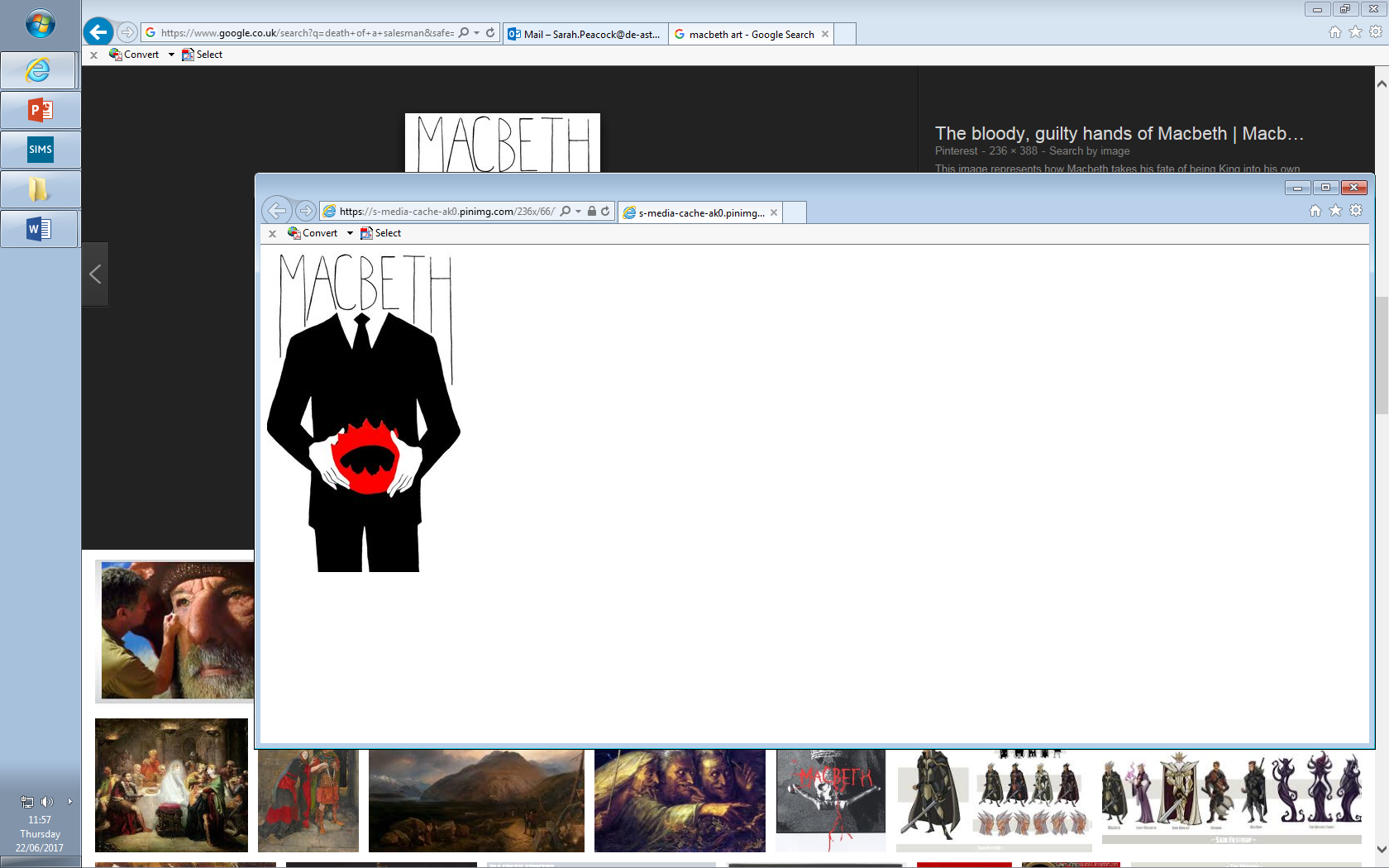 Year 11: Macbeth Challenge TasksName: